Задания І тура школы олимпийского резерва «Жалын»по физике для 9-11 классов с русским языком обученияЗаочная школа «Жалын» 2016-20171 турТело, двигаясь равнозамедленно, прошло за 5-ю секунду движения путь 5 м и остановилось. Какой путь прошло тело за 3-ю секунду.В установке указанной на рисунке нить тянут с постоянной скоростью v. Будет ли двигаться брусок с постоянной скоростью? Какой будет скорость бруска в тот момент, когда нить составляет с горизонтом угол α?Однородное тело подвесили к динамометру. Показания динамометра: в воздухе P1=8,4 Н, в воде P2=5 Н. Определить плотнось тела ρ?Санки толкнули вверх по ледяной горке, составляющей α=30º с горизонтом. Санки въехали на некоторую высоту и спустились обратно. Время спуска t1 в n=1,2 превышает время подъёма t2. Чему равен коэффициент трения μ?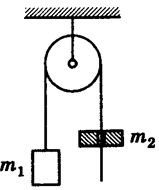 Через невесомый блок перекинута лёгкая нерастяжимая нить, к одному концу которой привязан груз массой m1=100 г, а по другому скользит кольцо массой m2=250 г (рисунок). С каким ускорением движется кольцо, если груз m1 неподвижен?Сосуд с водой внесли в тёплую комнату. При этом за 15 минут температура воды повысилась на 4 оС. За какое время в этой же комнате растает такое же количество льда с начальной температурой 0 оС? Считайте, что скорость теплообмена одинакова.Температуру воздуха в комнате повысили с t1=7 оС до t2=27 оС. Какая масса воздуха должна выйти из комнаты, чтобы давление осталось неизменным, р=105 Па? Объём воздуха в комнате V=50 м3.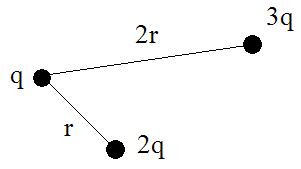 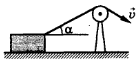 Заряженные шарики расположены так, как показано на рисунке. Заряды q и 3q взаимодействуют с силой 9 Н. Определить с какой силой взаимодействуют заряды q и 2q?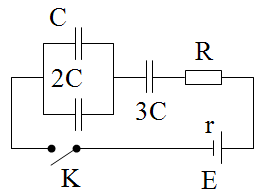 В схеме, показанной на рисунке, ключ K замыкают. C = 10 пФ, R = 9 Ом, E = 4 В, r = 1 Ом. Найдите: 1) ток I0 в цепи сразу после замыкания ключа; 2) заряд q на конденсаторе 3С после прекращения тока; 3) выделившееся тепло Q.В колебательном контуре, указанном на рисунке, С=4 нФ, L=9 мГн. Конденсатор зарядили до напряжения U=9 В и замкнули ключ.  Найдите максимальное значение силы тока Imax в цепи.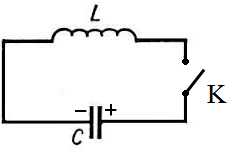 Таблица распределения задач по классамКлассНомера задачНомера задачНомера задачНомера задачНомера задач913468101257811257910